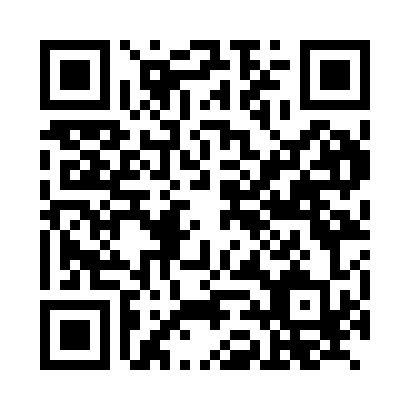 Prayer times for Arzting, GermanyWed 1 May 2024 - Fri 31 May 2024High Latitude Method: Angle Based RulePrayer Calculation Method: Muslim World LeagueAsar Calculation Method: ShafiPrayer times provided by https://www.salahtimes.comDateDayFajrSunriseDhuhrAsrMaghribIsha1Wed3:335:471:055:068:2410:292Thu3:305:451:055:068:2610:313Fri3:275:441:055:078:2710:344Sat3:255:421:055:078:2910:365Sun3:225:401:055:088:3010:396Mon3:195:391:055:088:3110:417Tue3:165:371:055:098:3310:448Wed3:135:361:055:098:3410:479Thu3:105:341:055:108:3610:4910Fri3:075:331:045:108:3710:5211Sat3:045:311:045:118:3810:5412Sun3:015:301:045:118:4010:5713Mon2:585:281:045:128:4111:0014Tue2:555:271:045:138:4311:0215Wed2:535:261:045:138:4411:0516Thu2:505:241:045:148:4511:0817Fri2:485:231:055:148:4611:1018Sat2:485:221:055:158:4811:1319Sun2:475:211:055:158:4911:1420Mon2:475:201:055:168:5011:1521Tue2:465:181:055:168:5211:1522Wed2:465:171:055:168:5311:1623Thu2:465:161:055:178:5411:1624Fri2:455:151:055:178:5511:1725Sat2:455:141:055:188:5611:1726Sun2:455:131:055:188:5711:1827Mon2:445:131:055:198:5911:1928Tue2:445:121:055:199:0011:1929Wed2:445:111:065:209:0111:2030Thu2:445:101:065:209:0211:2031Fri2:435:091:065:219:0311:21